Öğrenci Çalışma Grubu Takip Çizelgesi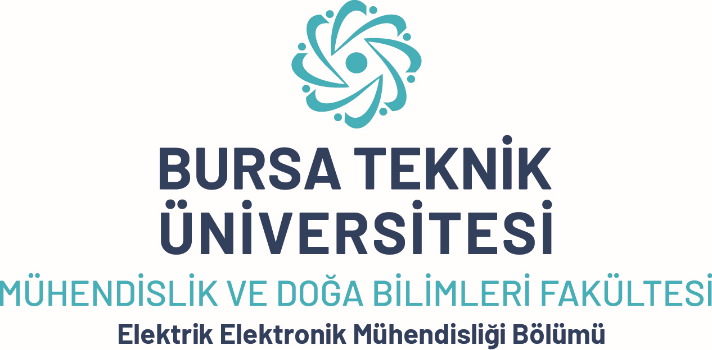 Bitirme Çalışması Öğrenci Takip FormuBitirme Çalışması Öğrenci Takip FormuÖğrenci BilgileriÖğrenci BilgileriÖğrenci NumarasıAd-SoyadBitirme Çalışması BilgileriBitirme Çalışması BilgileriÇalışmanın AdıProje DanışmanıÖğretim Dönemi...... - ......  Öğretim YarıyılıBitirme Çalışması SüreciDanışman İmzası1. Hafta2. Hafta3. Hafta4. Hafta5.Hafta6. Hafta7. Hafta8. Hafta9. Hafta10. hafta11. Hafta12. Hafta13. Hafta14. Hafta